Relacione os  opostos, recortando as peças e colando-as em pares.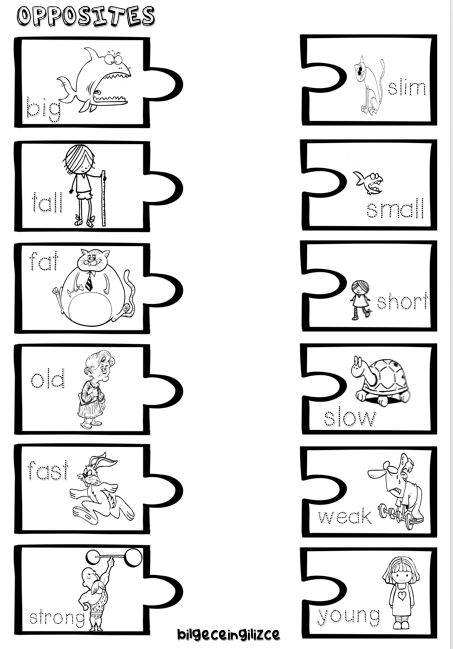 